ASSINATURA Pregoeiro: _________________________________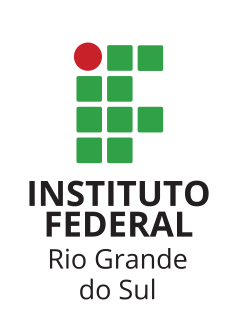 CHECK LIST PARA VERIFICAÇÃO DO PROCESSOMODALIDADE PREGÃO ELETRÔNICOTRADICIONAL – CONTRATAÇÃO DE SERVIÇOS TERCEIRIZADOSEste check list deverá ser juntado ao processo, nas páginas iniciais, como instrumento de transparência e eficiência durante a fase de seleção de fornecedor, nas etapas interna e externa, conforme Orientação Normativa/SEGES No 02, de 06 de junho de 2016.PROCESSO Nº _____________________________________                                     PE - SRP Nº: _______________CHECK LIST PARA VERIFICAÇÃO DO PROCESSOMODALIDADE PREGÃO ELETRÔNICOTRADICIONAL – CONTRATAÇÃO DE SERVIÇOS TERCEIRIZADOSEste check list deverá ser juntado ao processo, nas páginas iniciais, como instrumento de transparência e eficiência durante a fase de seleção de fornecedor, nas etapas interna e externa, conforme Orientação Normativa/SEGES No 02, de 06 de junho de 2016.PROCESSO Nº _____________________________________                                     PE - SRP Nº: _______________CHECK LIST PARA VERIFICAÇÃO DO PROCESSOMODALIDADE PREGÃO ELETRÔNICOTRADICIONAL – CONTRATAÇÃO DE SERVIÇOS TERCEIRIZADOSEste check list deverá ser juntado ao processo, nas páginas iniciais, como instrumento de transparência e eficiência durante a fase de seleção de fornecedor, nas etapas interna e externa, conforme Orientação Normativa/SEGES No 02, de 06 de junho de 2016.PROCESSO Nº _____________________________________                                     PE - SRP Nº: _______________CHECK LIST PARA VERIFICAÇÃO DO PROCESSOMODALIDADE PREGÃO ELETRÔNICOTRADICIONAL – CONTRATAÇÃO DE SERVIÇOS TERCEIRIZADOSEste check list deverá ser juntado ao processo, nas páginas iniciais, como instrumento de transparência e eficiência durante a fase de seleção de fornecedor, nas etapas interna e externa, conforme Orientação Normativa/SEGES No 02, de 06 de junho de 2016.PROCESSO Nº _____________________________________                                     PE - SRP Nº: _______________CHECK LIST PARA VERIFICAÇÃO DO PROCESSOMODALIDADE PREGÃO ELETRÔNICOTRADICIONAL – CONTRATAÇÃO DE SERVIÇOS TERCEIRIZADOSEste check list deverá ser juntado ao processo, nas páginas iniciais, como instrumento de transparência e eficiência durante a fase de seleção de fornecedor, nas etapas interna e externa, conforme Orientação Normativa/SEGES No 02, de 06 de junho de 2016.PROCESSO Nº _____________________________________                                     PE - SRP Nº: _______________FASE INTERNAFASE INTERNAFASE INTERNAFASE INTERNAFASE INTERNANome e SIAPE do servidor responsável pelo processo: ____________________________Nome e cargo da chefia:_______________________________________________Nome e SIAPE do servidor responsável pelo processo: ____________________________Nome e cargo da chefia:_______________________________________________Nome e SIAPE do servidor responsável pelo processo: ____________________________Nome e cargo da chefia:_______________________________________________Nome e SIAPE do servidor responsável pelo processo: ____________________________Nome e cargo da chefia:_______________________________________________Nome e SIAPE do servidor responsável pelo processo: ____________________________Nome e cargo da chefia:_______________________________________________ItemATOS ADMINISTRATIVOS E DOCUMENTOS A SEREM VERIFICADOSRubrica do Responsável pelo processoPágina ouNão se aplicaRubrica da Chefia 1Abertura de processo administrativo devidamente autuado, protocolado e numerado (art. 38, caput, da Lei nº 8.666/93 e Portaria Interministerial n. 1.677/2015 - DOU de 08.10.2015, Seção 1, pg.31 ou da Portaria Normativa nº 1.243, de 21.09.2006, do Ministério da Defesa).2Consta o Documento de Formalização de Demanda conforme IN MPDG 05/2017, elaborado pelo agente ou setor competente? 2.1A autoridade competente justificou a necessidade da contratação (art. 3º, I da Lei nº 10.520/02, arts. 9º, III, § 1º e 30, I, do Decreto 5.450/05 e art. 2º, caput, e parágrafo único, VII, da Lei nº 9.784/99)?3Ordem de Serviço para a  designação formal da equipe de Planejamento da Contratação, contendo Membros do setor requisitante licitações, contratos e área técnica, conforme o caso.4Estudos Preliminares (EP), de acordo com a Seção II da IN MPDG Nº 05/2017.4.3A pesquisa de preços será realizada mediante:Utilização de Planilha de Custos e Formação de Preços preenchida pela Administração elaborada com base na CCT vigente da categoria, com as devidas notas explicativas.Cópia de proposta vencedora de licitação anterior de mesmo objeto (apenas como parâmetro comparativo)Portaria vigente do MPDG com valores limites para Vigilância e Limpeza.(art. 3º, III, da Lei nº 10.520/02, art. 5º, IV, do Decreto nº 7.892/13, art. 9º, § 2º, do Decreto nº 5.450/05, art. 8º, II, do Decreto nº 3.555/00, e arts. 15, III e 43, IV da Lei nº 8.666/93. - Tratando-se de serviço, orçamento detalhado em planilhas que expresse a composição de todos os seus custos unitários baseado em pesquisa de preços praticados no mercado do ramo do objeto da contratação (art. 7º, § 2º, II e art. 15, XII, “a”, IN/SLTI 02/2008), assim como a respectiva pesquisa de preços realizada (art. 43, IV da Lei nº 8.666/93, e art. 15, XII, “b”, IN/SLTI 02/2008,  Acórdão 1512/2006-Plenário-TCU.)6Mapa de Riscos (MP), de acordo com a Seção III da IN MPDG Nº 05/2017.7Há a solicitação de Disponibilidade Orçamentária?7.1Consta a Carta de Disponibilidade de Recursos Orçamentários com indicação das respectivas rubricas?Data/ Assinatura do COF/ Ordenador de DespesaLegislação: art. 30, IV, do Decreto nº 5.450/05 e art. 7º, § 2º, III, 14 e 38, caput, da Lei nº 8.666/93- Se for o caso consta a estimativa do impacto orçamentário financeiro da despesa prevista no art. 16, inc. I da LC 101/2000 e a declaração prevista no art. 16, II do mesmo diploma na hipótese da despesa incidir no caput do art. 16?7.2Pré-Empenho(Art. 30, IV, do Decreto nº 5.450/05 e arts. 7º, § 2º, III, 14 e 38, caput, da Lei nº 8.666/93)8Cópia Lei/Decreto Municipal – Índice do ISSQN e Transporte Público Coletivo9Cópia Decreto Municipal do Calendário de Feriados Municipais (quando necessário. (Jornada 12X36)10Cópia Decreto Estadual do Calendário de Feriados Estaduais (quando necessário. (Jornada 12X36)11Cópia DOU Calendário de Feriados Nacionais (quando necessário. (Jornada 12X36)12Cópia Convenção Coletiva de Trabalho - CCT13Cópia de Legislação específica  (se necessário conforme o objeto – por ex: NR)14Cópia do Laudo Pericial (quando necessário. Ex: Limpeza)15Há termo de referência (art. 9º, I, § 2º do Decreto nº 5.450/05) contendo a justificativa da necessidade da aquisição (art. 3º, I da Lei nº 10.520/02, art. 9º, III, § 1º e 30, I, do Decreto 5.450/05 e art. 2º, caput, e parágrafo único, VII, da Lei nº 9.784/99)?Nome, assinatura e SIAPE do requisitante e autoridade máxima da área.15.1Consta a aprovação motivada do termo de referência pela autoridade máxima da área requisitante (art. 9º, II, § 1º do Decreto nº 5.450/05)?16Consta a autorização do reitor (na reitoria) e Diretor Geral (nos campi) para a abertura da licitação (art. 38, caput, da Lei nº 8.666/93 e art. 8º, III e 30, V, do Decreto 5.450/05) e celebração do contrato, quando for o caso (art. 2º do Decreto nº 7.689/2012, dentro do prazo previsto pelo art. 4º § 1º, da Portaria MPOG nº 249/2012)?ME/EPPME/EPPME/EPPME/EPPME/EPP17Em face do valor estimado do objeto, a participação na licitação é exclusiva para microempresas, empresas de pequeno porte e sociedades cooperativas (art. 48, I, da LC nº 123/06, art. 6º do Decreto nº 8.538, de 2015, e art. 34 da Lei nº 11.488/07)? Ou a participação na licitação é mista (alguns itens exclusivos e outros não)?17.1Incide uma das exceções previstas no art. 10º do Decreto nº 8538/2015, devidamente justificada, a afastar a exclusividade?PORTARIASPORTARIASPORTARIASPORTARIASPORTARIAS18Foi anexada a Portaria da Autoridade Competente ou Substituto (Reitor/Diretor Geral)?18.1Consta a designação do pregoeiro e equipe de apoio (art. 3º, IV, §§1º e 2º da Lei nº 10.520/02, art. 9º, VI, 10, 11, 12 e 30, VI, do Decreto nº 5.450/05)?MINUTA DE EDITAL, ANEXOS E DEMAIS DOCUMENTOSMINUTA DE EDITAL, ANEXOS E DEMAIS DOCUMENTOSMINUTA DE EDITAL, ANEXOS E DEMAIS DOCUMENTOSMINUTA DE EDITAL, ANEXOS E DEMAIS DOCUMENTOSMINUTA DE EDITAL, ANEXOS E DEMAIS DOCUMENTOS19Minuta de Edital e seus anexos Anexo I:  Termo de Referência Anexo II:  Plan. de Custos e Formação de Preço Preenchida pela Adm.  Anexo III:  Planilha de Custos e Formação de Preço em branco Anexo IV:  Modelo de Atestado de Vistoria Anexo V:   Modelo de Atestado de Capacidade Técnico-Operacional Anexo VI:  Decl. de Qualidade Ambiental e Sustentabilidade SocioambientalAnexo VII: Modelo de declaração de contratos firmados com a iniciativa privada e administração pública Anexo VIII: Modelo de Proposta Comercial Anexo IX:   Minuta de ContratoAnexo X:     Modelo de autorização para retenção na fatura de pagamento direto dos salários Anexo XI:    Modelo de Declaração de Instalação de EscritórioAnexo XII:   Modelo de carta prepostoAnexo XIII:  Modelo para relação de empregadosAnexo XIV:  Ficha de controle de entrega de EPI´s Anexo XV:   Controle mensal de funcionários terceirizados Anexo XVI: Planta baixa (opcional, de acordo com objeto, ex: limpeza)   Anexo XVII:  Outros, de acordo com objeto licitado. Ex: limpeza    (Art. 4º, III, da Lei nº 10.520/02, arts. 9º, IV e 30, VII, do Decreto nº 5.450/05 e art. 40 da Lei nº 8.666/93)(O TCU firmou entendimento no sentido de que, em licitação na modalidade pregão, “o orçamento estimado em planilhas e preços unitários não constitui um dos elementos obrigatórios do edital”, devendo estar necessariamente inserido no processo relativo ao certame, conforme exigido pela Lei 10.520/02 (art. 3º, III, c/c o art. 4º, III) e pelo Decreto 5.450/05 (art. 30, III), acessível a quem o solicitar, ficando a critério do gestor a avaliação da oportunidade e conveniência de incluir “dita peça” no edital como anexo – Acórdão 1888/2010 – Plenário)19.1Foi utilizado o modelo de edital disponibilizado pela AGU e mantidas as notas de rodapé? Eventuais alterações foram destacadas no texto, e se necessário, explicadas?20Foi providenciado pedido de parecer à Procuradoria Jurídica através de memorando? Encaminhar e receber via SIPAC.20.1Consta a análise e aprovação da minuta de edital e seus anexos pela assessoria jurídica?Legislação: (art. 38, parágrafo único, da Lei nº 8.666/93).E o recebimento via SIPAC?20.2Havendo apontamentos quanto ao processo pela Assessoria Jurídica foram procedidos os ajustes, complementação e respectivo relatório de procedimentos, ações e explicações após análise Jurídica? Foi reimpresso o edital?20.3Foi providenciado o Memorando de encaminhamento à Procuradoria Jurídica (caso seja necessário restituir o processo)?20.4Consta a reanálise e aprovação da minuta de edital e seus anexos devidamente ajustados, pela assessoria jurídica?20.5Foi reimpresso o edital definitivo, caso necessário, depois de ajustes, e envio para a assinatura e rubricas do Reitor ou Diretor Geral?21Foi lançado no Sistema de Divulgação de Compras?21.1Consta no processo a relação de itens lançado no sistema SIASG?21.2Foi realizada a publicação do aviso de edital (art. 4º, I e II, da Lei nº 10.520/02 e art. 17 do Decreto nº 5.450/05)?Quanto ao âmbito de publicação houve obediência ao disposto no art. 17 do Decreto nº 5.450, de 31 de maio de 2005 e IV, §1º, art. 8º da Lei nº 12.527, de 18 de novembro de 2011?21.3Há impresso o comprovante de Envio do Arquivo ao Compras Governamentais?22Visto do processo – fase interna - pelo PREGOEIRO FASE EXTERNAFASE EXTERNAFASE EXTERNAFASE EXTERNAFASE EXTERNANome e SIAPE do pregoeiro: ____________________________________________________________Portaria de nomeação: _________________________________________________________________Nome e SIAPE do pregoeiro: ____________________________________________________________Portaria de nomeação: _________________________________________________________________Nome e SIAPE do pregoeiro: ____________________________________________________________Portaria de nomeação: _________________________________________________________________Nome e SIAPE do pregoeiro: ____________________________________________________________Portaria de nomeação: _________________________________________________________________Nome e SIAPE do pregoeiro: ____________________________________________________________Portaria de nomeação: _________________________________________________________________ItemATOS ADMINISTRATIVOS E DOCUMENTOS A SEREM VERIFICADOSRubrica do PregoeiroPáginaRubrica da chefia23Foi anexada a publicação do aviso de edital /Suspensão/Alteração no DOU e EBC (quando for o caso)?Publicação na EBC em jornal estadual ou regional (quando for Pregão SRP art. 17, §6º do Decreto no 5.450/05 ou licitações com valores elevados).Legislação: art. 4º, I e II da Lei 10.520/02, art. 11 do Decreto 3.555/00 e art. 21 da Lei 8.666/9323.1Publicação do Edital e anexos (Parecer Técnico – quando for edital de Limpeza)  no Site do Campus.23.2O edital foi divulgado aos fornecedores?23.3Houve divulgação do edital aos requisitantes, órgãos participantes, Daps, setores de licitações dos campi do IFRS?24Constam cópias de Avisos/Esclarecimentos: perguntas e respostas publicadas no Portal Compras Governamentais (quando houver)?25Consta cópia de Pedido(s) de impugnação(ões)  (quando houver)?25.1Constam respostas ao(s) pedido(s) de impugnação(ões) (quando houver)?26Foram realizados ajustes do edital após acatamento de impugnação (quando houver)?26.1Foi encaminhado memorando à Procuradoria Jurídica para análise e parecer do edital após acatamento de impugnação, quando houver alterações legais? Alterações foram destacadas no texto?26.2Foi realizada análise e aprovação da minuta de edital e seus anexos devidamente ajustados, pela assessoria jurídica?26.3Houve reimpressão do edital, caso haja alterações, e providências a partir do item 23?OPERACIONALIZAÇÃO DO PREGÃOOPERACIONALIZAÇÃO DO PREGÃOOPERACIONALIZAÇÃO DO PREGÃOOPERACIONALIZAÇÃO DO PREGÃOOPERACIONALIZAÇÃO DO PREGÃO27Caso a empresa tenha apresentado valor inexequível, foi exigida a garantia contratual adicional?Legislação: Art. 48, §2º, Lei nº 8.666/93.28Foram impressas as Propostas Recusadas?29Memorando Interno para a área de Contabilidade solicitando análise e parecer da planilha de formação de preços da proposta vencedora. (quando houver necessidade)29.1Resposta do Parecer da área contábil. (quando houver necessidade)30Anexar ao processo as Propostas Aceitas, juntamente com os demais documentos solicitados na fase de Aceitação do pregão.  Sugestão: organizar na mesma ordem do Resultado por fornecedor.31Documentos de HabilitaçãoDeclaração SICAF assinada Declarações (retiradas do comprasnet:Concorda com as condições estabelecidas em editalNão emprega menor de dezoito anos em trabalho noturnoElaboração independente de Proposta Inexistem fatos impeditivos Não possui empregado executando trabalho degradante ou forçado   CERTIDÕES:Certidão de Matéria Falimentar  Certidão Negativa CNJ:em nome da empresa licitante;   em nome do sócio majoritário  Certidão Negativa CEIS  Cadastro de Inidôneos do TCU  Consulta ao CADINATESTADOS/DECLARAÇÕES: Atestado(s) de capacidade técnico-operacional Declaração de Compromisso de Instalação de Escritório Declaração de Contratos Firmados com a iniciativa privada e administração públicaDeclaração de Qualidade Ambiental e Sustentabilidade socioambientalComprovação da qualificação econômico financeira (termo de abertura e encerramento do balanço patrimonial, DRE, registrados na junta comercial, referentes ao último exercício social)Em caso de não apresentar SICAF, ou algum documento já vencido no SICAF, apresentar além dos documentos acima:Prova de Inscrição no Cadastro Nacional de Pessoas Jurídicas-CNPJ Ato constitutivo, estatuto social ou contrato social em vigorCertidão Negativa Conjunta Federal Certidão Negativa FGTSCertidão Negativa EstadualCertidão Negativa Municipal  (art.27 a 37, Lei nº 8.666/93; art. 4°, XIII, XIV, XVI, Lei 10.520/02; art. 14, Decreto 5450/05)32Houve tentativa de negociação com o melhor classificado, visando obter melhor preço, ainda que o valor estivesse abaixo do estimado?33Pedido de recurso Foi concedido prazo de 3 dias (úteis) para recurso, 3 dias úteis para contrarrazões e 5 dias para decisão do pregoeiro?33.1Consta a resposta de recurso / contrarrazão?33.2Há a decisão do Pregoeiro ao recurso?34Ata Geral do Pregão – Compras Governamentais?35Resultado por fornecedor?36Termo de Adjudicação?37Termo de homologação?38Publicação do resultado de julgamento do Pregão no DOU?39Em caso de volta de fase com cancelamento de homologação de item(s), foi iniciado o procedimento de documentação do item 27?40Foi impressa a Ata Complementar (se houver)?41Foram anexadas as Propostas originais?42Foi realizada a divulgação do resultado do pregão aos interessados informando que os itens podem ser empenhados (Requisitantes, DAPs, setores de Licitações e almoxarifado, orçamento e órgãos participantes)?43Foi realizado o encaminhamento para setor de contratos?CONTROLES INTERNOSAtividades do responsável pelo processoCONTROLES INTERNOSAtividades do responsável pelo processoVerificar existência de Termo de abertura e encerramento em cada volume do processo (cada volume poderá ter até 200 páginas).Subcapas das etapas (ajuda a identificar os documentos junto ao processo).Registrar todas as publicações (IN e EBC) na planilha de controle para relatório e ateste das Notas Fiscais pelo fiscal do contrato.Registrar os dados do Pregão na Planilha de Processos Realizados. 